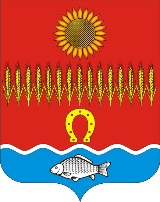 АДМИНИСТРАЦИЯ СОВЕТИНСКОГО СЕЛЬСКОГО ПОСЕЛЕНИЯНеклиновского района Ростовской областиПОСТАНОВЛЕНИЕ сл. Советка 28  февраля  2018 г.                                                                                            № 20сл. СоветкаВ соответствии Федеральным законом от 19.06.2004 № 54-ФЗ «О собраниях, митингах, демонстрациях, шествиях и пикетированиях», Областным законом Ростовской области от 27.09.2004 № 146-ЗС «О некоторых вопросах, связанных с проведением публичных мероприятий на территории Ростовской области» и Постановлением Правительства Ростовской области от 27.12.2012 № 1120 «О специально отведенных местах для проведения публичных мероприятий на территории Ростовской области», руководствуясь Уставом муниципального образования «Советинское сельское поселение», Администрация Советинского сельского поселенияПОСТАНОВЛЯЕТ:Определить границы и предельную заполняемость единых специально отведенных или приспособленных для коллективного обсуждения общественно значимых вопросов и выражения общественных настроений, а также для массового присутствия граждан для публичного выражения общественного мнения по поводу актуальных проблем преимущественно общественно-политического характера мест на территории муниципального образования «Советинское сельское поселение» (далее - специально отведенные места) и графические изображения их границ согласно приложениям 1 и 2 к настоящему постановлению.Разместить информацию о границах специально отведенных мест, в том числе графические изображения границ специально отведенных мест, на карте муниципального образования в местах, отведенных для размещения информации о деятельности органов местного самоуправления, а также на официальном сайте Администрации Советинского сельского поселения в информационно-телекоммуникационной сети «Интернет».Настоящее постановление вступает в силу со дня его официального опубликования (обнародования).Контроль за исполнением настоящего Постановления оставляю за собой.Глава АдминистрацииСоветинского  сельского поселения	З.Д.ДаливаловПостановление вносит сектор экономики и финансовАдминистрации Советинского сельского поселенияПриложение 1к Постановлению Администрации Советинского сельского поселения от 28.02.2018 г.  № 20ОПИСАНИЕ ГРАНИЦ И ПРЕДЕЛЬНАЯ ЗАПОЛНЯЕМОСТЬединых специально отведенных или приспособленных для коллективного обсуждения общественно значимых вопросов и выражения общественных настроений, а также для массового присутствия граждан для публичного выражения общественного мнения по поводу актуальных проблем преимущественно общественно-политического характера мест на территории муниципального образования «Советинское сельское поселение»Приложение 2к Постановлению Администрации Советинского сельского поселения от 28.02.2018 г. № 20 Графические изображения границ единых специально отведенных или приспособленных для коллективного обсуждения общественно значимых вопросов и выражения общественных настроений, а также для массового присутствия граждан для публичного выражения общественного мнения по поводу актуальных проблем преимущественно общественно-политического характера мест на территории муниципального образования                                         «Советинское  сельское поселение»1. Советинское сельское поселение, сл.Советка, пр-т Победы,11, территория, прилегающая с северной  стороны к зданию МБУК «Советинский Дом Культуры» .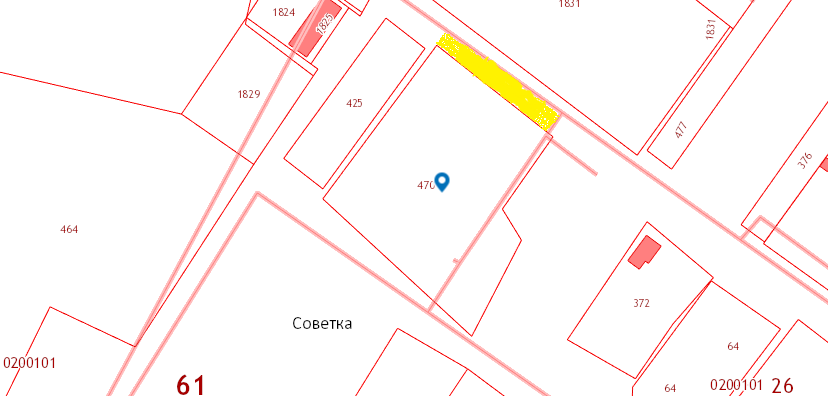 2. Советинское сельское поселение, х.Приют , ул. Космическая,49, территория, прилегающая с южной стороны к зданию конторы Советинского сельского поселения.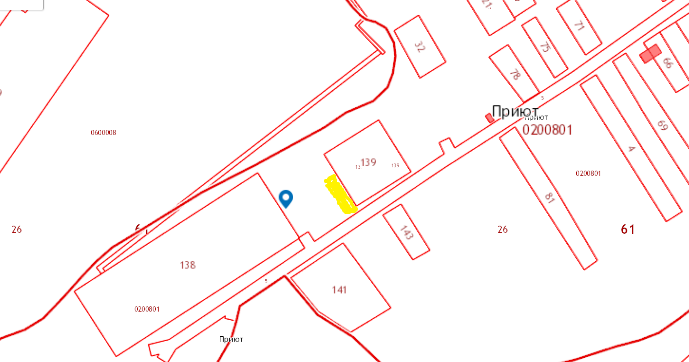 3. Советинское сельское поселение,   с.Новостроенка, ул.Ленина,19   , территория, прилегающая с южной стороны к зданию ФАП с.Новостроенка.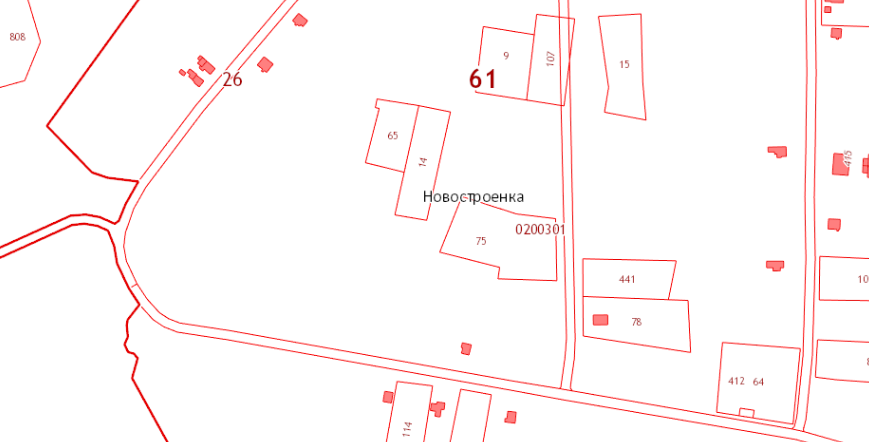 4. Советинское сельское поселение, х.Копани ,ул.Металлургическая,32, территория, прилегающая с  северной стороны к помещению Советинского сельского поселения.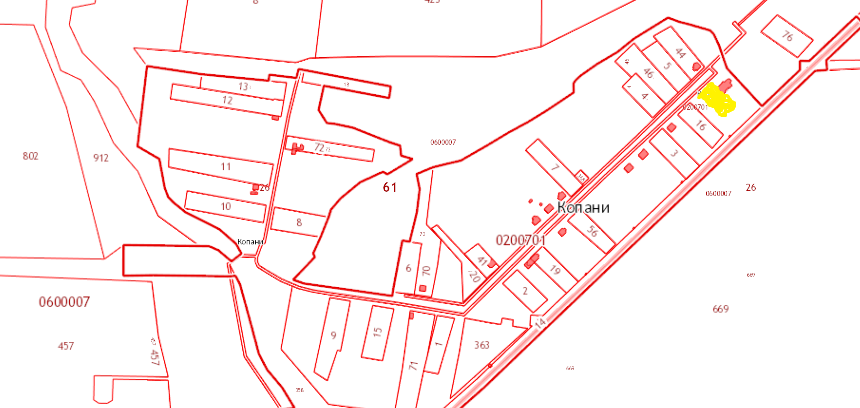 Об определении границ и предельной заполняемости единых специально отведенных или приспособленных для проведения публичных мероприятий мест на территории муниципального образования «Советинское  сельское поселение»№ п/пСпециально отведенное место для проведения публичного мероприятияОписание границ специально отведенного места для проведения публичного мероприятияПлощадь специально отведенного места для проведения публичного мероприятия(кв.м.)Предельная заполняемость специально отведенного места для проведения публичного мероприятия(чел.)11.сл.Советка , пр-т Победы,11 площадка перед Муниципальным Бюджетным Учреждением Культуры «Советинский Дом Культуры» Территория, прилегающая с северной стороны к зданию Дома Культуры2502502.х. Приют,ул. Космическая,49, площадка перед зданием конторы Советинского сельского поселения Территория, прилегающая с южной стороны к зданию конторы Советинского сельского поселения70703.с.Новостроенка ул.Ленина,23 площадка перед зданием ФАП с.Новостроенка  Советинского сельского поселения  Территория, прилегающая с южной стороны к зданию ФАП с. Новостроенка40404.х.Копани,ул.Металлургическая,32 площадка перед  помещением  Советинского сельского поселенияТерритория, прилегающая с северной стороны к помещению Советинского сельского поселения5050